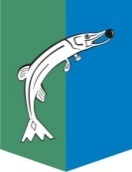 АДМИНИСТРАЦИЯСЕЛЬСКОГО ПОСЕЛЕНИЯ НИЖНЕСОРТЫМСКИЙСургутского районаХанты – Мансийского автономного округа - ЮгрыПОСТАНОВЛЕНИЕ«18» декабря 2019 года				        		                                    № 428п.НижнесортымскийО признании утратившими силу 1. Признать утратившими силу следующие нормативно-правовые акты:1.1. Постановление администрации сельского поселения Нижнесортымский от 27.02.2012 № 37 «Об индексации фонда оплаты труда муниципальных бюджетных учреждений сельского поселения Нижнесортымский».1.2. Постановление администрации сельского поселения Нижнесортымский от 25.04.2012 № 89 «Об утверждении тарифов на платные услуги, предоставляемых муниципальным бюджетным учреждение «Культурно- досуговый центр «Кристалл».2. Обнародовать настоящее постановление и разместить на официальном сайте администрации сельского поселения Нижнесортымский.  3. Настоящее постановление вступает в силу после его обнародования.	Глава поселения                                                                               			              П.В. Рымарев